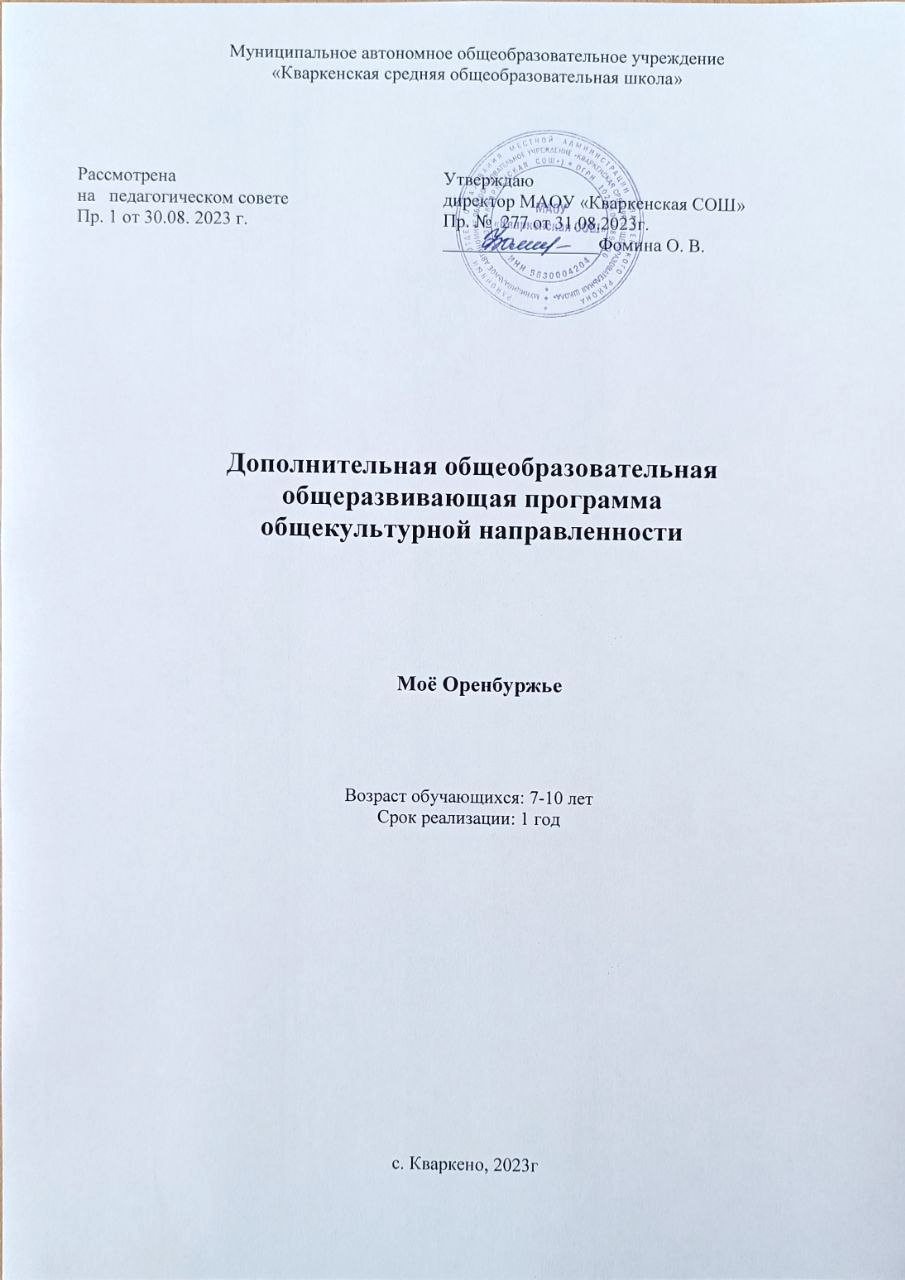 Муниципальное автономное общеобразовательное учреждение«Кваркенская средняя общеобразовательная школа»Дополнительная общеобразовательная общеразвивающая программа общекультурной направленности  Моё Оренбуржье Возраст обучающихся: 7-10 летСрок реализации: 1 годс. Кваркено, 2023гПояснительная записка Актуальность разработки и реализации рабочей программы курса внеурочной деятельности «Мое Оренбуржье»  обусловлена ее  направленностью на решение задач гражданско-патриотического воспитания. Идея духовно-нравственного  и гражданского воспитания, приобретая всё большее общественное значение, становится задачей государственной важности. Данная задача находит свое отражение  в стратегических документах, определяющих развитие системы образования на современном этапе: Стратегия развития воспитания в Российской Федерации на период до 2025 года (2015 г.), Концепция духовно-нравственного развития личности гражданина России (2009 г.), государственная программа «Патриотическое воспитание граждан Российской Федерации на 2016-2020 годы» (2016 г). Духовно - нравственное  воспитание предполагает формирование у учащихся нравственных качеств, идеалов и убеждений, личностной позиции, усвоение национальных и гражданских ценностей. Воспитание гражданственности  предполагает  формирование  знаний о  своей малой Родине,  знаний  по  истории своей страны, её символики,  воспитание у подрастающего поколения уважения к таким символам государства, как герб, флаг, гимн Российской Федерации, к историческим символам и памятникам Отечества, формирование патриотизма, осознанного чувства принадлежности к истории своей страны и чувства  гордости за свою страну, национальной и гражданской идентичности (гражданское сознание). Процессы нравственного и гражданского воспитания в содержательном и организационном плане неразрывны в рамках реализации образовательного процесса и нацелены на то,  чтобы помочь учащимся в гражданском становлении, в адаптации в многоконфессиональном и многонациональном  сообществе, в становлении как активного,  самостоятельного гражданина, любящего свой родной край, свою родную землю, реализующего в жизни установки и ценности гражданского общества. Становление гражданского сознания идёт постепенно в  процессе накоплений знаний,  представлений об окружающем мире, отношений к нему. Важным этапом формирования гражданского сознания и усвоения этических норм является младший школьный возраст. Основу гражданского сознания в младшем школьном возрасте составляют: когнитивный компонент (знание истории своей страны,  малой родины), мотивационно-смысловой  компонент, включающий в себя ценностное отношение к своей стране, любовь к Родине, бережное  отношение к её историческому и культурному наследию, уважение к культуре и традициям народов России, и поведенческий (действенный) компонент, проявляющийся в конкретных поступках. Формирование гражданского сознания  начинается с воспитания любви к малой родине. Для того, чтобы младший школьник проявлял интерес к стране, её истории, нужно, чтобы малая родина (окружающий его мир, его семья, родной город) стали  объектом его познания. В привитии любви к Родине важно соблюдать последовательность: от близкого - к далёкому, от малого - к великому (мой дом - моя улица - моё село - моя страна - моя планета). Усвоение представлений о Родине/малой родине, ценностных установок в младшем школьном возрасте идёт на уровне присвоения транслируемой педагогом информации (беседы, рассказы, презентации и т.п.). Противоречие между доминирующим репродуктивным характером деятельности младших школьников, усвоением знаний на формальном понятийном уровне и необходимостью усиления развивающего эффекта образовательной деятельности, в том числе,  и формирования элементарных метапредметных умений (планирование, контроль, оценка и др.) требуют поиска и внедрения развивающих технологий  в работу с учащимися. Перевод во внутренний план (принятие ценностей и установок) информации  возможен только в случае организации такой практической деятельности учащихся, которая одновременно  актуализирует мотивацию к изучению определенной информации, оказывает сильное воздействие на эмоциональную сферу и помогает перевести полученные знания  в практическую плоскость. Практико-ориентированные формы работы с учащимися (проектная, исследовательская деятельность, активные методы обучения) обеспечивают возможность сочетания теоретических знаний и их практического применения для решения конкретных проблем, оформленных  в виде некоего конечного продукта, развитие самостоятельности, активности, познавательных процессов, развивают компоненты   учебной деятельности и  создают базу для развития метапредметных умений. Педагогическая целесообразность разработки и реализации программы   внеурочной деятельности «Мое Оренбуржье» связана, в первую очередь, с его целевой направленностью, во-вторых,  с возможностью  расширения знаний и умений, получаемых младшими школьниками в процессе изучения школьного предмета «Окружающий мир», реализацией межпредметных связей всех дисциплин начальной школы.Нормативно-правовые основы разработки рабочей программы курса внеурочной деятельности1. Закон РФ «Об образовании в РФ» (№ 273 - ФЗ от 29 декабря 2012 г.) 2. Федеральный государственный образовательный стандарт начального общего образования/ Приказ МО РФ от 26.11. 2010 г. 3. Письмо Министерства образования и науки РФ от 12.05.2011 г. № 03-296 “Об организации внеурочной деятельности при введении ФГОС общего образования”. 4. Письмо Министерства образования и науки РФ от 07.08.2015 г. № 08-1228 (Методические рекомендации по вопросам введения ФГОС основного общего образования) 5. Санитарно-эпидемиологические требования к условиям и организации обучения в общеобразовательных учреждениях - СанПиН 2.4.2.2821-10.Документы федерального и регионального уровня1. Государственная программа «Патриотическое воспитание граждан Российской Федерации на 2016-2020 годы».   2. Государственная программа РФ «Развитие образования» на 2013-2020 годы». Распоряжение Правительства РФ от 22.11.2012г. №2148-р.3. Стратегия развития воспитания  в Российской Федерации на период до 2025 года. Распоряжение Правительства Российской Федерации от 29.05.2015г. Концепция духовно – нравственного развития и воспитания личности гражданина России. Концепция развития дополнительного образования детей Об утверждении государственной программы «Развитие системы образования в Оренбургской области на 2014-2020 годы №553-пп от 28.06.2013г. Региональная программа развития воспитательной компоненты в общеобразовательных организациях Оренбургской области (2014 г)Классификационные характеристики и структура рабочей программы курса внеурочной деятельности «Мое Оренбуржье»Рабочая программа курса внеурочной деятельности (далее Программа) «Мое Оренбуржье» как нормативный документ определяет объем,  содержание,  планируемые результаты,  организационно-педагогические  условия  реализации  Программы, реализуемый на основе имеющихся ресурсов (кадровых и материальных) в соответствии с социальным заказом.Программа  «Мое Оренбуржье»  содержит  в структуре  следующие  компоненты:1) пояснительная записка, в которой конкретизируются общие цели общего образования с учетом специфики курса внеурочной деятельности; 2) общая характеристика курса внеурочной деятельности; 3) личностные и метапредметные результаты освоения курса внеурочной деятельности; 4) содержание курса внеурочной деятельности; 5) тематическое планирование с определением основных видов внеурочной деятельности обучающихся; 6) описание учебно-методического и материально-технического обеспечения курса внеурочной деятельности.Программа «Мое Оренбуржье»  носит  комплексный  характер.В качестве основных принципов организации содержания Программы и  ее реализации выступают:принцип учета возрастных и индивидуальных особенностей учащихся;принцип дифференциации содержания Программы для обеспечения  доступности ее содержания для учащихся;принцип организации диалогического взаимодействия педагога и учащегося;принцип научности содержания Программы и ориентации ее на зону ближайшего развития учащегося;принцип систематичности и последовательности освоения Программы;Принцип ориентации на формирование системы знаний и метапредметных умений. Содержание  Программы ориентировано на:- формирование и развитие творческих и интеллектуальных способностей учащихся; - духовно-нравственное, гражданско-патриотическое  воспитание учащихся; - развитие коммуникативных, социально - значимых, личностных качеств учащихся.Рабочая программа курса «Моё Оренбуржье».Любовь к Родине является внутренним мировоззренческим стержнем, который во многом определяет жизненную позицию человека и гражданина. Ребенок, только начинающий учиться, имеет небольшой запас знаний о том уголке страны, где он живет. «Дом» – «двор» – «детский сад» – «школа» – границы мира постепенно расширяются. Дети хотят больше знать о своем районе, селе, городе, стране. Первым этапом на пути осознания понятия «Родина» является овладение понятиями «родной дом», «родная улица», «родной город», так как отношение к родной стране зависит от отношения человека к «малой родине». Этим объясняется важность воспитания с раннего детства любви, уважения и интереса к родному городу. Неоспорима мысль о том, что малая родина, отечество, родной край играют значительную роль в жизни каждого человека. Частица любимой Отчизны, дорогие сердцу места, близкие душе обычаи. Но мало говорить о любви к родному краю, надо знать его прошлое и настоящее, богатую духовную культуру, народные традиции, природу. Школа играет важнейшую роль в подготовке подрастающего поколения к творческой деятельности, основанной на соединении теории с практикой. Школа – первый шаг в подготовке к квалифицированному труду. Школа дает ученику систематизированные знания и именно в ней должны даваться знания о своем крае, прививаться соответственное отношение к тому, что окружает  школьника, бережное отношение к природе, истории, культуре своего народа.- стимулирование стремления знать как можно больше о родном крае, интереса уч-ся к краеведению через посещения детских библиотек, конкурсы, олимпиады и другие специализированные акции; - адаптация к реальной деятельности, к местной социально-экономической и социокультурной ситуации; - ориентация при решении вопросов дальнейшего образования, выбора профессии и места работы; - формирование способности и готовности к использованию краеведческих знаний и умений в повседневной жизни; видение своего места в решении местных проблем сегодня и тех вопросов, которые будут стоять перед ними в будущем. Участники программы: учащиеся от 7 до 10 лет, педагоги, психолог. Сроки реализации: 4 года (1 – 4 классы). Материал каждого занятия в 1 классе рассчитан на 35 минут. Преподавание программы «Моё Оренбуржье» проводится во второй половине дня. Важность этого курса для младших школьников подчеркивается тем, что он осуществляется в рамках «Внеурочной деятельности», рекомендованной ФГОС. Предполагаемые результаты обучения. Личностные • представление о необходимости бережного, уважительного отношения к культуре разных народов России, выступающей в форме национального языка, национальной одежды, традиционных занятий и праздничных обычаев; • познавательные мотивы учебной деятельности, понимание того, как знания и умения, приобретаемые на занятиях , могут быть полезны в жизни; • представление о личной ответственности за свои поступки на основе понимания их последствий и через практику бережного отношения к растениям, животным, окружающим людям; • этические чувства и нормы на основе представлений о взаимоотношениях людей в семье, семейных традициях, своей родословной, осознания ценностей дружбы, согласия, взаимопомощи, а также через освоение норм экологической этики; • эстетические чувства, впечатления через восприятие картин природы, архитектурных сооружений и других достопримечательностей родного края; • способность к сотрудничеству со взрослыми и сверстниками на основе взаимодействия при выполнении совместных заданий, в том числе исследовательских проектов;• бережное отношение к материальным и духовным ценностям через выявление связей между отраслями экономики, построение элементарных производственных цепочек, осмысление вклада труда людей разных профессий в создание материальных и духовых ценностей. Метапредметные Регулятивные -понимать учебную задачу, сформулированную самостоятельно и уточнённую учителем; - сохранять учебную задачу занятия (самостоятельно воспроизводить её в ходе выполнения работы на различных этапах занятия); - выделять из темы занятия известные и неизвестные знания и умения; - планировать своё высказывание (выстраивать последовательность предложений для раскрытия темы, приводить примеры); - планировать свои действия в течение занятий; - контролировать и корректировать своё поведение с учётом установленных правил; - в сотрудничестве с учителем ставить новые учебные задачи. Познавательные - освоение знаний об основных краеведческих понятиях; особенностях природы, населения, хозяйства, социальной и культурной жизни своего края, об окружающей среде, путях её сохранения или улучшения и рационального использования; - выделять существенную информацию из литературы разных типов (справочной и научно-познавательной); - использовать знаково-символические средства, в том числе элементарные модели и схемы для решения учебных задач; - понимать содержание текста, интерпретировать смысл, фиксировать полученную информацию в виде схем, рисунков, фотографий, таблиц; - анализировать объекты окружающего мира, таблицы, схемы, диаграммы, рисунки с выделением отличительных признаков; - классифицировать объекты по заданным (главным) критериям; - сравнивать объекты по различным признакам; - строить рассуждение (или доказательство своей точки зрения) по теме урока в соответствии с возрастными нормами;-проявлять индивидуальные творческие способности при выполнении рисунков, условных знаков, подготовке сообщений, иллюстрировании рассказов и т. д.; Коммуникативные - включаться в диалог и коллективное обсуждение с учителем и сверстниками, проблем и вопросов; - формулировать ответы на вопросы; - слушать партнёра по общению и деятельности, не перебивать, не обрывать на полуслове, вникать в смысл того, о чём говорит собеседник; - договариваться и приходить к общему решению в совместной деятельности; - высказывать мотивированное, аргументированное суждение по теме занятия; - проявлять стремление ладить с собеседниками, ориентироваться на позицию партнёра в общении; - признавать свои ошибки, озвучивать их; - употреблять вежливые слова в случае неправоты «Извини, пожалуйста», «Прости, я не хотел тебя обидеть», «Спасибо за замечание, я его обязательно учту» и др.; - понимать и принимать задачу совместной работы, распределять роли при выполнении заданий; - строить монологическое высказывание, владеть диалогической формой речи (с учётом возрастных особенностей, норм); - готовить сообщения, фоторассказы, проекты с помощью взрослых; - составлять рассказ на заданную тему; - осуществлять взаимный контроль и оказывать в сотрудничестве необходимую взаимопомощь; - продуктивно разрешать конфликты на основе учёта интересов всех его участников. Формы работы: Занятия-исследования. Экскурсии. Аукционы знаний. Практические занятия. Праздники, связанные с народными традициями.Поисковая работа. Встречи с интересными людьми. В процессе работы по данной программе учащиеся должны иметь представления: - о связях между живой и неживой природой родного края; -о связях между деятельностью человека в крае и состоянием природы; -об истории человека, проживавшего на современной земле в древние времена; -об истории родного края; знать: -объекты неживой и живой природы области; -особенности погоды, рельефа, растительного и животного мира своей местности; -водоёмы области и их значение в хозяйстве; - полезные ископаемые родного края, их месторождения и значение в хозяйстве; — правила поведения в природе и меры её охраны; -государственную символику области, своего района; -важнейшие события в истории родного края; — народы, населяющие область (не менее трёх); -родственные связи в семье; -правила поведения в общественных местах и на улице; уметь: - различать объекты живой и неживой природы родного края, приводить примеры (3-4 названия каждого вида); -различать растения родного края – деревья, кустарники, травы, приводить примеры (3-4 названия каждого вида); -узнавать наиболее распространённые лекарственные растения родного края; - приводить примеры представителей животного мира родного края (3-4 названия каждого вида); -приводить примеры достопримечательностей родного края (не менее 3); -описывать наиболее важные события истории родного края; -рассказывать по результатам экскурсии о достопримечательностях родного города (села); -показывать на карте области границу области, крупные города и своё местонахождение; -приводить примеры профессий людей сельского хозяйства и промышленности области;  Программа ориентирована на систематическую проектную деятельность младших школьников, она органично сочетает творческую проектную деятельностью и систематическое освоение содержания курса. Формы организации занятий по курсу «Моё Оренбуржье» во внеурочной деятельности могут быть разнообразными. Все это способствует развитию интеллекта и сферы чувств детейОжидаемые результаты:обучающиеся будут проявлять устойчивый интерес к истории своего края, научатся вести поиск своих предков, будут знать и продолжать семейные традиции;научатся устанавливать связи между прошлым, настоящим и будущим;приобретут навыки исследовательской и творческой деятельности;будет сформирована система ценностей, в которой на первом месте стоит патриотизм, а он начинается с любви к малой родине.Первый уровень результатов освоения программы курса «Моё Оренбуржье» будет: духовно-нравственные приобретения, которые получат обучающиеся вследствие участия их в экскурсиях, играх, выставках, конкурсах рисунков, поделок. Второй уровень результатов - получение обучающимися опыта переживания и позитивного отношения к базовым ценностям общества, ценностного отношения к социальной реальности в целом. Это взаимодействие обучающихся между собой на уровне класса, образовательного учреждения, т. е. в защищённой, дружественной социальной среде, в которой ребёнок получает первое практическое подтверждение приобретённых социальных знаний, начинает их ценить, участвуя в праздниках, в заочных путешествиях по родному краю Третий уровень результатов - получение обучающимися начального опыта самостоятельного общественного действия, формирование у младшего школьника социально приемлемых моделей поведения. Для достижения данного уровня результатов особое значение имеет взаимодействие обучающегося с представителями различных социальных субъектов за пределами образовательного учреждения, в открытой общественной среде.  Программа курса «Моё Оренбуржье» способствует формированию у младших школьников следующих качеств личности: - патриотизм; - терпимость и уважение к истории, традициям, обрядам, культуре, языку нации и народностей; - ответственность и чувство долга, милосердие, достоинство, уважение; -трудолюбие; - настойчивость; - дисциплинированность; - любовь к малой родине.  В процессе оценки достижения планируемых результатов будут использованы разнообразные методы и формы, взаимно дополняющие друг друга тестовые материалы, проекты, творческие работы, наблюдения. Особенностью курса является возможность для реализации межпредметных связей дисциплин начальной школы. Программа внеурочной деятельности носит комплексный характер, что отражено в межпредметных связях с такими учебными дисциплинами как: окружающий мир, технология, изобразительное искусство, физическая культура, музыка. Программа использует и тем самым подкрепляет умения, полученные на уроках чтения, математики, окружающего мира, изобразительного искусства, технологии, физической культуры.Режим работы и объем Программы  Занятия проводятся 1 раз в неделю. Общий объем нагрузки  для учащихся 1-х классов составляет 33 ч. с включением  в объем экскурсионных мероприятий не менее 3 часов в год.Технологии, виды, формы и методы обученияВ основе всех технологий лежит системно-деятельностный подход.Основные технологии (элементы), используемые при изучении курса:- Информационно-коммуникационные -  осуществляют индивидуализацию обучения, расширяют картину мира учащегося,  активизируют познавательную деятельность. - Проблемно-поисковые технологии используются для решения нестандартных задач нестандартными методами. - Проектная деятельность- обеспечивает  развитие самостоятельности мышления. - Технологии развивающего обучения  обеспечивают формирование метапредметных умений;-  Здоровьесберегающие технологии - направлены на формирование ценностей здорового образа жизни, охрану и укрепления физического и психического здоровья детей, их эмоционального благополучия.- Игровые технологии- активизируют и интенсифицируют деятельность обучающихся. Они выполняют следующие функции: коммуникативную, самореализации, социализации, коррекции.Виды и формы работы: беседа, практическое занятие, исследовательская деятельность, экскурсия, презентация, индивидуальная, парная, групповая работа, самостоятельная работа.Количество часов программы внеурочной деятельности  Содержание  курса внеурочной деятельности   1 класс Программа первого года обучения предполагает формирование понятий о малой родине, воспитание любви к родному дому, семье, школе, городу, в котором живёшь. Важнейшая задача: познакомить детей с их окружением (дома, улицы, природа). Среда обитания и человек неразрывно связаны; необходимо для собственного блага и блага других людей грамотно взаимодействовать с окружающим микромиром. Содержание раздела содействует формированию практических умений ориентироваться в окружающем мире (умение определить свой адрес, найти нужный адрес); этики поведения, взаимоотношений детей и взрослых, показывает разнообразие профессий, дает понятие родственных отношений в семье, знакомит с городом. При подготовке к урокам учитель предлагает детям заранее побеседовать с родителями, бабушками и дедушками, выяснить, какие традиции существуют в семье, как складываются взаимоотношения старшего поколения и младших, какие праздники отмечают дома. Дети рассказывают об этом всему классу, больше открываются друг другу. Данный прием способствует формированию у детей уважительного отношения к своей семье, развитию интереса к истории жизни семьи. Проводится беседа о том, какие домашние животные живут рядом с человеком, давно ли человек одомашнил некоторых из них. Рассказывают о своих домашних любимцах, о том, как о них заботятся, какую радость общения дают они человеку, комментируют принесенные иллюстрации, показывают друг другу книги о животных, фотографии. 2 класс Программа второго класса представляет собой курс «Природа Оренбургского края». Любой уголок нашей необъятной страны по-своему интересен и привлекателен. Каждое местечко, будь оно даже в самой глухой провинции, наверняка чем-то мило и дорого его жителям. Одной из самых главных достопримечательностей Урала является его природа. Данная программа раскрывает перед ребѐнком мир неповторимой природы. Темы, включѐнные в курс, учитывают особенности восприятия и мышления младших школьников. Введение на начальном этапе изучения природных процессов в пропедевтическом курсе природоведения позволяет заложить у детей устойчивый интерес к родной природе, потребность в активно практической работе по охране растений и животных своего края, стремление к общению с окружающей действительностью, к познанию ее тайн. Желательно, чтобы во всех тематических уроках присутствовал колорит русской зимы. Ребята должны пережить радостные события и рассказать об этом в классе: первый снег, встреча с чародейкою-зимою в заколдованном зимнем лесу, парке красота заиндевевших деревьев в городе, праздник зимы в городе, где они живут. Необходимо довести до сознания каждого, что дикая природа в опасности, и в значительной степени – по вине людей. В младших классах большое значение имеет освещение вопросов бережного отношения к природе на эмоциональном уровне, чтобы вызвать сопереживание детей. Учитель и дети подбирают и демонстрируют яркий иллюстративный материал о бедах природы: загрязнении реки и гибели птиц, рыб, других 7 мелких животных, отравлении рыб в реках, куда стекают ядовитые промышленные отходы, хищнической вырубке лесов и т.д.   3 класс  Дети знакомятся с творчеством выдающихся людей нашего края – поэтов, писателей, художников. Главная цель – расширение кругозора учащихся, пополнение знаний об истории Оренбургской губернии, еѐ людях, литературе, искусстве, спорте родного края. Задача курса – воспитывать нравственные качества личности: чувство уважения к людям и истории родного края, чувство гордости за своих земляков.   4 класс Программа 4 класса имеет историческое направление и нацелена на расширение знаний ребёнка об истории малой родины. Дети знакомятся с государственной символикой. Знакомство с этапами становления родного города, с историческими событиями.  Примерное тематическое планирование1 класс (33 часа)Примерное тематическое планирование2 класс (34 часа)Примерное тематическое планирование3 класс (34 часа)Примерное тематическое планирование4 класс (34 часа)Рассмотрена  на   педагогическом советеПр. 1 от 30.08. 2023 г.Утверждаюдиректор МАОУ «Кваркенская СОШ»Пр. №  277 от 31.08.2023г. _________________Фомина О. В.№ п\пСодержание разделов1кл2кл3кл4клХарактеристика деятельности1.Я и моя семья. Наша школа. Родной посѐлок. Будем жить в ладу с природой.33Убеждать учащихся в том, что настоящий гражданин любит свою Родину и гордится ею, изучает еѐ историко-культурное, духовное наследие, верен своему гражданскому долгу и готов к защите Отечества; воспитывать высокий уровень самосознания, самодисциплина, понимание учащимися ценности человеческой жизни, справедливости, бескорыстия, уважения человеческого достоинства, милосердия, доброжелательности, способности к сопереживанию, умение видеть прекрасное в окружающей жизни; формировать у подрастающего поколения чувства российского патриотизма, умение находить взаимосвязь между человеком и обществом. Формировать представление о качествах и достоинствах женщин и мужчин, о роли детей в семье; сформирована правовая грамотность школьника; дети должны заботиться о своей семье, помогать взрослым, не создавать конфликтов, уметь держать данное слово. Знать: историко-культурное, духовное наследие своей страны. Уметь:   применять полученные знания на практике; работать с дополнительной литературой, наглядными пособиями.2.Земля отцов- моя земля. Природа родного края. Труд и быт жителей Оренбургской области. Населѐнные пункты Оренбургской области34Убеждать учащихся в том, что настоящий гражданин любит свою Родину и гордится ею, изучает еѐ историко-культурное, духовное наследие, верен своему гражданскому долгу и готов к защите Отечества; воспитывать высокий уровень самосознания, самодисциплина, понимание учащимися ценности человеческой жизни, справедливости, бескорыстия, уважения человеческого достоинства, милосердия, доброжелательности, способности к сопереживанию, умение видеть прекрасное в окружающей жизни; формировать у подрастающего поколения чувства российского патриотизма, умение находить взаимосвязь между человеком и обществом. Формировать представление о качествах и достоинствах женщин и мужчин, о роли детей в семье; сформирована правовая грамотность школьника; дети должны заботиться о своей семье, помогать взрослым, не создавать конфликтов, уметь держать данное слово. Знать: историко-культурное, духовное наследие своей страны. Уметь:   применять полученные знания на практике; работать с дополнительной литературой, наглядными пособиями.3.Культурное наследие Оренбуржья. Без прошлого нет настоящего. Оренбургскому роду нет переводу34Убеждать учащихся в том, что настоящий гражданин любит свою Родину и гордится ею, изучает еѐ историко-культурное, духовное наследие, верен своему гражданскому долгу и готов к защите Отечества; воспитывать высокий уровень самосознания, самодисциплина, понимание учащимися ценности человеческой жизни, справедливости, бескорыстия, уважения человеческого достоинства, милосердия, доброжелательности, способности к сопереживанию, умение видеть прекрасное в окружающей жизни; формировать у подрастающего поколения чувства российского патриотизма, умение находить взаимосвязь между человеком и обществом. Формировать представление о качествах и достоинствах женщин и мужчин, о роли детей в семье; сформирована правовая грамотность школьника; дети должны заботиться о своей семье, помогать взрослым, не создавать конфликтов, уметь держать данное слово. Знать: историко-культурное, духовное наследие своей страны. Уметь:   применять полученные знания на практике; работать с дополнительной литературой, наглядными пособиями.4. История губернии. Земля отцов – моя земля. Моя малая Родина.34Убеждать учащихся в том, что настоящий гражданин любит свою Родину и гордится ею, изучает еѐ историко-культурное, духовное наследие, верен своему гражданскому долгу и готов к защите Отечества; воспитывать высокий уровень самосознания, самодисциплина, понимание учащимися ценности человеческой жизни, справедливости, бескорыстия, уважения человеческого достоинства, милосердия, доброжелательности, способности к сопереживанию, умение видеть прекрасное в окружающей жизни; формировать у подрастающего поколения чувства российского патриотизма, умение находить взаимосвязь между человеком и обществом. Формировать представление о качествах и достоинствах женщин и мужчин, о роли детей в семье; сформирована правовая грамотность школьника; дети должны заботиться о своей семье, помогать взрослым, не создавать конфликтов, уметь держать данное слово. Знать: историко-культурное, духовное наследие своей страны. Уметь:   применять полученные знания на практике; работать с дополнительной литературой, наглядными пособиями.Дата№ п\пСодержание Количество часовЯ и моя семьяЯ и моя семьяЯ и моя семья101.2.Будем знакомы23.4.Моя семья	25.6.Семейные традиции27.8.Мой  дом-моя крепость29.10.Мой родной край2Наша школаНаша школаНаша школа711.Правила поведения в школе.112.13.Знакомство со школой.214.15.Школьные поручения.216.17.Школьная дружба.2Родное селоРодное селоРодное село818.Район, в котором я живу119.20.Моё родное село221.Улица, на которой я живу122.23.Достопримечательности моего села224.25.Труд людей моей местности2                     Будем жить в ладу с природой                     Будем жить в ладу с природой                     Будем жить в ладу с природой826.Будем жить в ладу с природой.127.28.Красота природы родного края.229.30.Животные и растения вокруг нас.231.Забота о братьях наших меньших132.Красная книга Оренбургской области.133.Люблю тебя, мой край родной ( проект).1Дата№ п\пСодержание Количество часов Земля отцов – моя земля Земля отцов – моя земля Земля отцов – моя земля 21.Родина моя. Гимн, герб, флаг Оренбургской области.12.Флаг, герб родного  села (района).1Природа родного краяПрирода родного краяПрирода родного края143.Времена года14.Дары природы15.6. Какой бывает земля? 27.8.Водные ресурсы в моем районе, селе29.10.Растения моей местности.211.Природный лекарь.   112.Ядовитые растения.113.14.Животный мир моей местности.215.Красная книга116.Любить и беречь!1                               Труд и быт жителей Оренбургской области                                Труд и быт жителей Оренбургской области                                Труд и быт жителей Оренбургской области  917.Ремѐсла 118.19.Труженики родного края220.Профессии моих земляков.121.22.Народные и современные праздники и обряды223.Культурная жизнь моего район, села124.Быт моих предков125.Быт   жителей моего села1                                 Населённые пункты Оренбургской области                                 Населённые пункты Оренбургской области                                 Населённые пункты Оренбургской области626.27.Районы нашей области28.Оренбург – главный город области.29.Мой Кваркенский район 30.31.Улицы моего населённого пункта.                                      Оренбуржье во время ВОВ                                      Оренбуржье во время ВОВ                                      Оренбуржье во время ВОВ332.Оренбуржье во время ВОВ133.34.Мирное небо над Родиной (проект)2Дата№ п\пСодержание Количество часов                           Культурное наследие                             Культурное наследие                             Культурное наследие  131.Фольклор – духовное богатство народа.12.3.Наш край в устном народном творчестве24. Песенное творчество нашего края.15.6.7.Выдающиеся люди Оренбургской области38.9. Великая Отечественная война в творчестве наших земляков.210.11.Образование и спорт  в нашем районе.212.13.Между Европой и Азией 2                    Без прошлого нет настоящего                                                    Без прошлого нет настоящего                                                    Без прошлого нет настоящего                                 1014. Лента времени1  15. Древние города.1 16.17.История на карте.218.19.Основание  Кваркенского района220.21.Добрые соседи222.23.Без прошлого нет настоящего (проектная работа). 2                                                 Оренбургскому роду нет переводу                                                 Оренбургскому роду нет переводу                                                 Оренбургскому роду нет переводу 1124.25.Твоя родословная.226.27.Из истории оренбургских фамилий228.29.Многонациональное Оренбуржье 230.31.Народные обычаи и традиции.232.Уральские умельцы133.34.Оренбургскому роду нет переводу (проектная работа).2Дата№ п\пСодержание Количество часов История губернии                              История губернии                              История губернии                             1.2.Становление Оренбургской губернии23.Оренбургская губерния на карте14.Заселение. Первые жители.15.Многонациональное Оренбуржье.16.7.Губернаторы Оренбургской губернии28.Оренбург-столица области.19.10.Государственные символы Оренбургской области211.12.Национальные символы Оренбургской области213.«Я горжусь..» (мини сочинение)1 Земля отцов – моя земля                                Земля отцов – моя земля                                Земля отцов – моя земля                                 1214.15.История в архитектуре.216.17.Вещи рассказывают о прошлом.218.19.Письменные источники.220.21.Обычаи и праздники народов, живущих в нашем крае 222.23.Города Оренбургской области на реке Урал224.25.Земля отцов – моя земля (проектная работа).2                                                 Моя малая Родина                                                 Моя малая Родина                                                 Моя малая Родина926.27.  Наш край и великие свершения228.29. Наши земляки в годы Великой Отечественной войны.230.  Достопримечательности нашего края131.32. Ты – наследник земли отцов.233.34. Моя малая Родина (проектная работа)2